УТВЕРЖДАЮ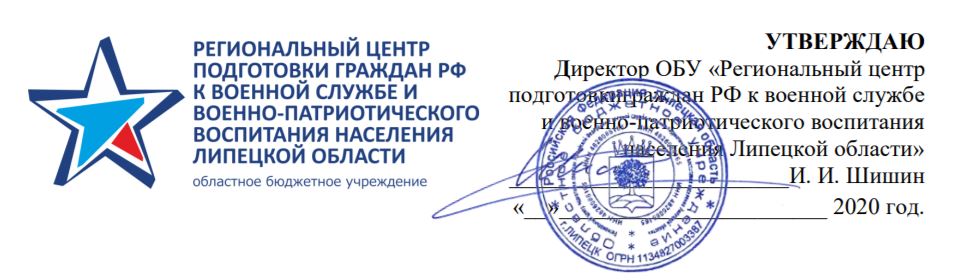 Директор ОБУ «Региональный центрподготовки граждан РФ к военной службе и военно-патриотического воспитаниянаселения Липецкой области»Д.А. Сахно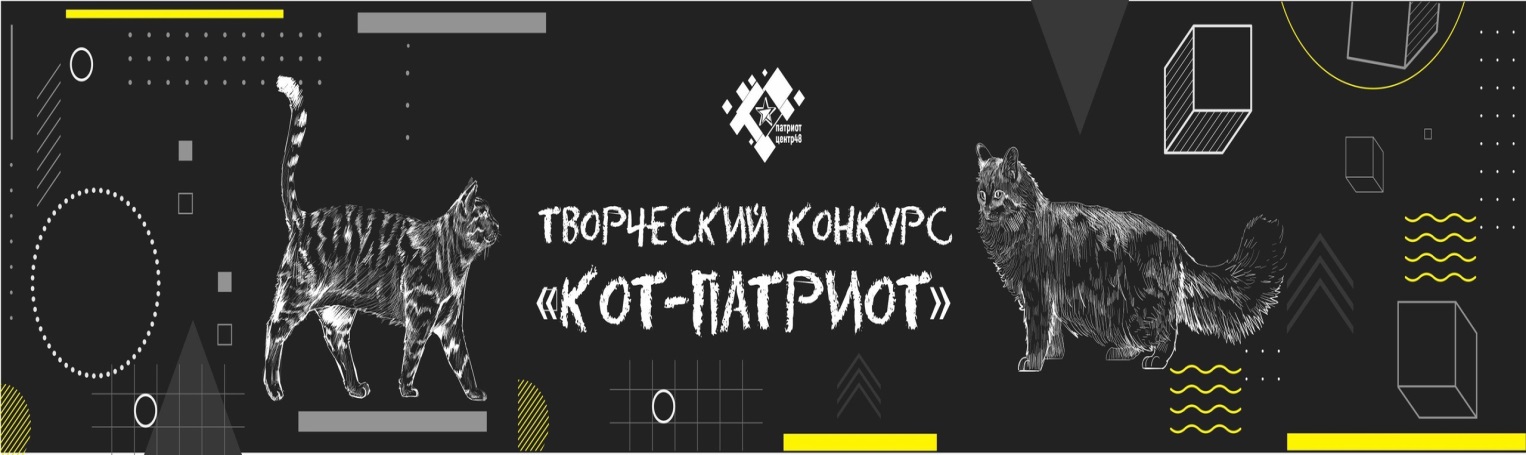 Липецкая область2021ПОЛОЖЕНИЕ ОБ ОРГАНИЗАЦИИ И ПРОВЕДЕНИИ ОБЛАСТНОГО КОНКУРСА ФОТО, ВИДЕО И РИСУНКОВ«КОТ-ПАТРИОТ»1. ОБЩИЕ ПОЛОЖЕНИЯ1.1. Настоящее Положение определяет порядок организации и проведения областного конкурса «Кот-патриот» (далее - Конкурс). 1.2. Положение разработано в соответствии с Федеральным проектом «Патриотическое воспитание граждан Российской Федерации», государственной программой Липецкой области «Реализация внутренней политики Липецкой области на 2014 – 2024 годы».2. ЦЕЛИ И ЗАДАЧИ КОНКУРСА.2.1.  Цели и задачи Конкурса:- гражданско-патриотическое и эстетическое воспитание молодого поколения;- - выявление и поддержка одаренных детей в области искусств, обеспечениесоответствующих условий для их образования и творческого развития;- создание условий для творческой самореализации и культурного роста молодогопоколения.3. УЧАСТНИКИ КОНКУРСА.В конкурсе принимают участие граждане, проживающие на территории Липецкой области. 4. ОРГАНИЗАТОР КОНКУРСА.4.1. Конкурс организует и проводит ОБУ «Региональный центр подготовки граждан РФ к военной службе и военно-патриотического воспитания населения Липецкой области» (далее - Организатор) совместно с управлением внутренней политики Липецкой области.4.2. Организатор:- разрабатывает Положение об организации и проведении Конкурса;- размещает Положение об организации и проведении Конкурса на сайте http://патриот48.рф;- принимает заявки на участие в Конкурсе;5. ПОРЯДОК ПРОВЕДЕНИЯ КОНКУРСА.5.1. Конкурс проводится на всей территории Липецкой области в два этапа:- 1 этап «Прием заявок» − до 31 июля 2021 года включительно;- 2 этап «Онлайн голосование» − до 31 августа 2021 года включительно.5.2. На Конкурс принимаются художественные работы, в формате фото, видеороликов, в виде коллажей и рисунков 5.3. Для участия в Конкурсе необходимо подготовить Работу, соответствующую тематике Конкурса. Допускается краткое описание к работе.5.4. Каждый автор может предоставить только одну Работу.5.5. Для участия в Конкурсе в срок до 31 июля 2021 года включительно необходимо направить заполненную онлайн заявку в гугл форме, перейдя по ссылке https://forms.gle/SsT2G84baexjSkhR9. Данная ссылка для перехода в гугл форму будет выложена в группе ВКонтакте Патриот Центр 48 https://vk.com/48patriot. Работы отправляются на почту patriotcentr48@mail.ru после заполнения онлайн заявки.5.6. Контактная информация: 8 (4742) 47-60-73 Богданова Алёна Геннадиевна – специалист по работе с молодежью отдела гражданско – патриотического воспитания ОБУ «Региональный центр подготовки граждан РФ к военной службе и военно-патриотического воспитания населения Липецкой области» .5.7. Фотоизображение, видеоролики или скан рисунка  должны обладать хорошим качеством, обеспечивающим возможность всесторонней оценки исполнения Работы.5.8. Работы, не соответствующие тематике Конкурса или требованиям настоящего Положения, а также поданные с нарушением порядка, установленного п.п. 5.1-5.7. Положения, к участию в Конкурсе не допускаются и не рассматриваются.6. ОПРЕДЕЛЕНИЕ ПОБЕДИТЕЛЕЙ КОНКУРСА.6.1. Победители конкурса будут определены путем открытого голосования в сообществе «Патриот Центр48».7. ИТОГИ КОНКУРСА.7.1. Итоги Конкурса размещаются в официальной группе ВКонтакте Патриот Центр 48 https://vk.com/48patriot, что является официальным объявлением результатов Конкурса.7.2. По итогам Конкурса жюри выбирает и награждает трёх участников дипломом победителя.7.3. Участники, не занявшие призовые мета, награждаются благодарственным письмом за участие в Конкурсе.7.4. Дипломы и благодарственные письма направляются в электронном виде на указанные в заявке электронные адреса.